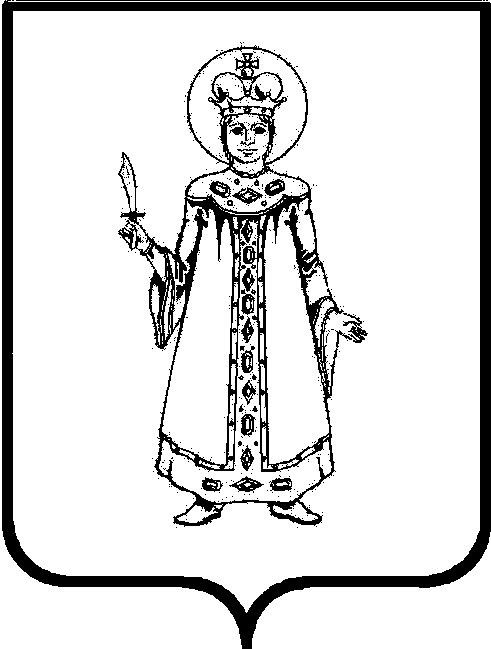 П О С Т А Н О В Л Е Н И ЕАДМИНИСТРАЦИИ СЛОБОДСКОГО СЕЛЬСКОГО ПОСЕЛЕНИЯ УГЛИЧСКОГО МУНИЦИПАЛЬНОГО РАЙОНАот  27. 01. 2015 г.      № 5о внесении изменений в постановление Администрации Слободского сельского поселения от 26.11.2014 № 58 «Об утверждении Правил нормирования в сферезакупок товаров, работ, услуг для обеспечениянужд Слободского сельского поселения» В соответствии с Федеральным законом от 05.04.2013 № 44-ФЗ «О контрактной системе в сфере закупок товаров, работ, услуг для обеспечения государственных и муниципальных нужд», письмом председателя контрольно-счетной палаты Думы УМР от 14.01.2015 № 5, Уставом Слободского сельского поселения АДМИНИСТРАЦИЯ ПОСЕЛЕНИЯ ПОСТАНОВЛЯЕТ:1. В пункте 4 постановления Администрации Слободского сельского поселения от 26.11.2014 № 58 «Об утверждении Правил нормирования в сфере закупок товаров, работ, услуг для обеспечения нужд Слободского сельского поселения» цифры «2015» заменить цифрами «2016».2.  Настоящее постановление вступает в силу с момента подписания.Глава Слободского сельского поселения                            Н.П. Смирнова